You can enjoy dinner at restaurants near the event venue to help revitalize the local economy.   Notice for Dinner Expenses Refund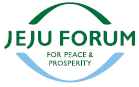 .:: Dinner Time Shuttle Bus ::* Location of Lotte Hotel: 35, Jungmungwangwang-ro 72beon-gil, Seogwipo-si, Jeju-do [Jungmun Tourist Complex Shuttle Time Table]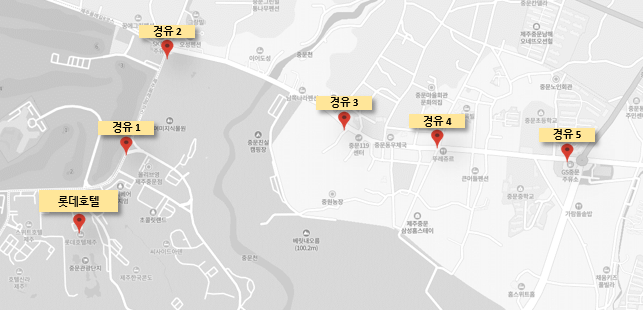 ㅇㄹㅇㄹdㅇㄹㅇㄹdDetailsDate/TimeNov. 5th (Thurs.) and 6th (Fri.), 2020 Dinner (5pm – 10pm) Refund Fee Limit per PersonUp to 30,000 KRW per meal※can be refunded to personal or corporate cardHow to Apply for RefundFill out and submit the ‘Application Form for Dinner Expenses Refund’ with evidentiary attachment (see below) ※Fill out one form for each receiptHow to Submit(Choose 1)(1) Submit at the registration desk (Due: Nov. 7th (Sat.) 18:00)(2) Submit by Email (jejuforum2020.ref@gmail.com)     *Available to download a refunding application form at Jeju Forum homepage Application PeriodNov. 5th (Thurs.) ~ November 12th (Thurs.), 2020 ※Unable to receive any refund after this periodPrecautionPrecaution1) Only receipts of payment for meal between 17:00 and 22:00 on Nov. 5th and/or Nov. 6th at restaurants in Jeju will be accepted.Unable to refund the expenses from Karaoke bars, Bars, Pub, etc.2) Evidentiary attachment for submission- (Mandatory) Card receipts or cash receipts ※Unable to accept any other alternative forms of receipts - (Additional) (If paid with corporate card) copy of (1) Business Registration Certificate and (2) bank account(If receipt includes payment of more than one person) List of names and affiliation of companions[Notice] In case of refund for dinner for payment of more than one personIf one person has paid in full for everyone- Refund fee limitations: (30,000 KRW) x (Number of Refund Recipients)  <E.g.> If three refund recipients had meal together and one person has paid 80,000 KRW and submitted the application, the payment will be made to the bank account of the application submittee.- Application submittee: Payer ※ list of companions added to the application form- Expense will be refunded to: Account of the submittee② If paid individually- Application submission should be done individually- Expense will be refunded to: Personal account of the recipient③ Call taxi-Jungmun Call Taxi 064-738-1700-Jungmun Cheonjeyeon 064-738-5880-OK Call Taxi 064-732-0082-Seogwipo Call Taxi 064-762-01001) Only receipts of payment for meal between 17:00 and 22:00 on Nov. 5th and/or Nov. 6th at restaurants in Jeju will be accepted.Unable to refund the expenses from Karaoke bars, Bars, Pub, etc.2) Evidentiary attachment for submission- (Mandatory) Card receipts or cash receipts ※Unable to accept any other alternative forms of receipts - (Additional) (If paid with corporate card) copy of (1) Business Registration Certificate and (2) bank account(If receipt includes payment of more than one person) List of names and affiliation of companions[Notice] In case of refund for dinner for payment of more than one personIf one person has paid in full for everyone- Refund fee limitations: (30,000 KRW) x (Number of Refund Recipients)  <E.g.> If three refund recipients had meal together and one person has paid 80,000 KRW and submitted the application, the payment will be made to the bank account of the application submittee.- Application submittee: Payer ※ list of companions added to the application form- Expense will be refunded to: Account of the submittee② If paid individually- Application submission should be done individually- Expense will be refunded to: Personal account of the recipient③ Call taxi-Jungmun Call Taxi 064-738-1700-Jungmun Cheonjeyeon 064-738-5880-OK Call Taxi 064-732-0082-Seogwipo Call Taxi 064-762-0100DateNov. 5th (Thurs.) and 6th (Fri.), 2020 Hours17:00 ~ 22:00 / interval of 15~30minsCoursesLotte Hotel – Jungmun Tourist Complex – Lotte HotelBoardingHotel Lobby EntranceLotte HotelComplex EntranceBenikea  HotelJungmundong junction (tous les jours)Jungmun Primary school Junction(Jeju Bank)Lotte Hotel5일First17:0017:0217:0517:0717:1017:155일+ interval of 30mins+ interval of 30mins+ interval of 30mins+ interval of 30mins+ interval of 30mins+ interval of 30mins+ interval of 30mins5일Last22:3022:3222:3522:3722:4022:456일First17:0017:0217:0517:0717:1017:156일+ interval of 15mins+ interval of 15mins+ interval of 15mins+ interval of 15mins+ interval of 15mins+ interval of 15mins+ interval of 15mins6일Last22:4522:4722:5022:5222:5523:00